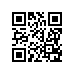 6.18.1-01/2909-0429.09.2016О внесении изменений в приказ от 11.04.2016 № 6.18.1-01/1104-07 «Об утверждении локальных нормативных актов, регулирующих планирование учебной нагрузки и учет объема работы научно-педагогических работников Национального исследовательского университета «Высшая школа экономики» на 2016-2017 учебный год»ПРИКАЗЫВАЮ:Внести  изменения  в  приказ  от 11.04.2016 № 6.18.1-01/1104-07 «Об утверждении локальных нормативных актов, регулирующих планирование учебной нагрузки и учет объема работы научно-педагогических работников Национального исследовательского университета «Высшая школа экономики» на 2016-2017 учебный год», заменив в Приложении 2 в строке цифровых показателей разделов «Контроль / Текущий внеаудиторный контроль (за одного обучающегося)» в графе «Домашняя работа по иностранному языку в год» цифру «2» цифрой «1,5». И.о. ректора,первый проректор									       В.В. Радаев